FREE FAMILY MOVIESSaturday December 7, 2019 Hayward Cinema 4Showtime: 9:00 am and 11:00 am  Both movies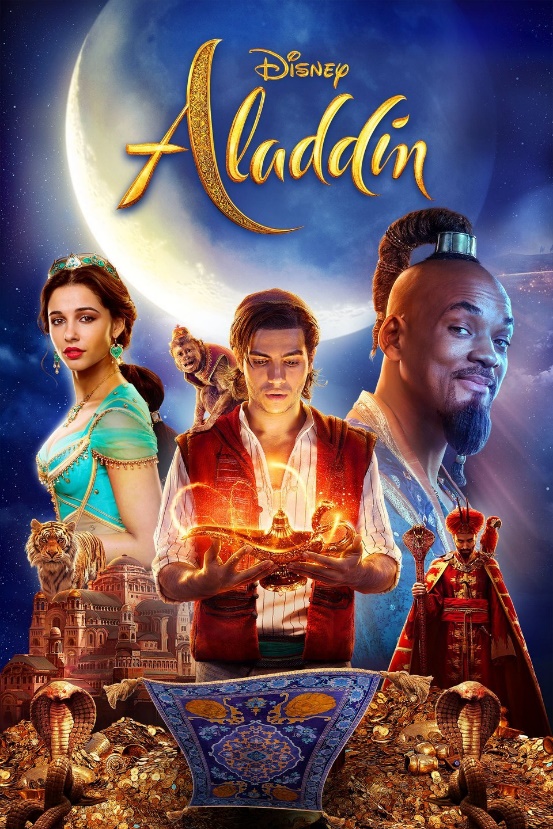 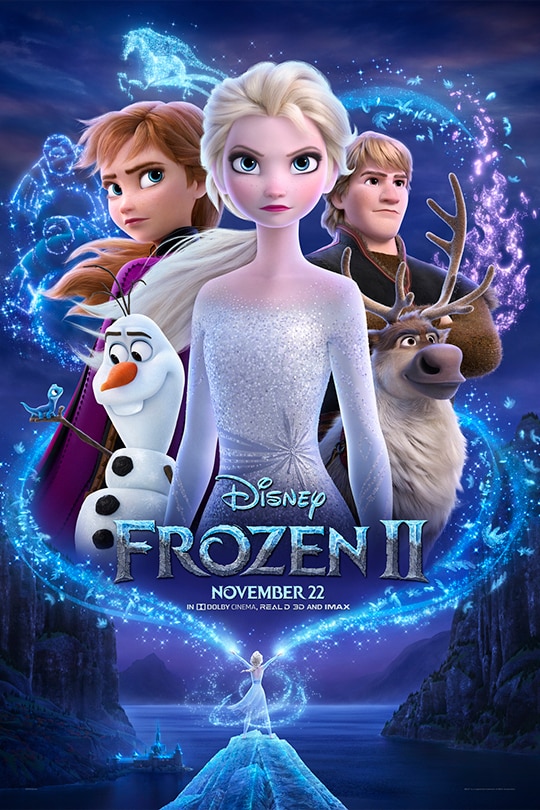 will be shown at each of the times listed above!    Doors open            at       8:30 am.FOR MORE INFORMATION CALL:                                         Northwest Connection Family Resources                                          715 634-2299Sponsored by:Northwest Connection Family Resources LCO Mino Maajisewin, LCO EHS Father Out Reach